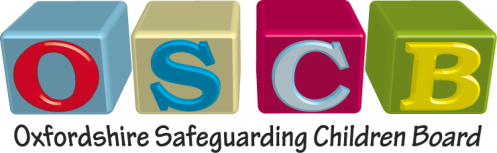 Policy:-At Stockham School we believe that all children have a right to attend school and learn in a safe environment. Children should be free from harm by adults in the school and other students.We recognise that some students will sometimes negatively affect the learning and wellbeing of others and their behaviour will be dealt with under the school’s behaviour policy.IntroductionDfE guidance Keeping Children Safe in Education (2016) says that “governing bodies should ensure that there are procedures in place to handle allegations against other children”. The guidance also states the importance of minimising the risks of peer-on- peer abuse.  In most instances, the conduct of students towards each other will be covered by the school’s behaviour policy. However some allegations might be of such a serious nature that they become safeguarding concerns. These allegations are most likely to include physical abuse, emotional abuse, sexual abuse and sexual exploitation; however we are aware that the abuse may take any form.Definition* The definition for domestic abuse (Home Office 2013) relates to young people aged 16 and 17 who experience physical, emotional, sexual and/or financial abuse, and coercive control, in their intimate relationships The definition for child sexual exploitation (DCSF 2009) captures young people aged under-18 who are sexually abused in the context of exploitative relationships, contexts and situations by a person of any age – including another young person The definition for young people who display harmful sexual behaviour refers to any young person, under the age of 18, who demonstrates behaviour outside of their normative parameters of development (this includes, but is not exclusive to abusive behaviours) (Hackett 2011, NICE 2014) Serious youth violence is defined with reference to offences (as opposed to relationships/contexts) and captures all those of the most serious in nature including murder, rape and GBH between young people under-18                       (London Safeguarding Children Board 2009) *Practitioner Briefing #1: What is peer-on-peer abuse? Carlene Firmin and George Curtis,  MsUnderstood Partnership (2015)The safeguarding implications of sexual activity between young peopleThe intervention of child protection agencies in situations involving sexual activity between children can require professional judgments. Some situations are statutorily clear – for example, a child under the age of 13 cannot consent to sexual activity. But it will not necessarily be appropriate to initiate safeguarding procedures where sexual activity involving children and young people below the age of legal consent (16 years) comes to notice. In our society generally the age at which children become sexually active has steadily dropped. It is important to distinguish between consensual sexual activity between children of a similar age (where at least one is below the age of consent), and sexual activity involving a power imbalance, or some form of coercion or exploitation